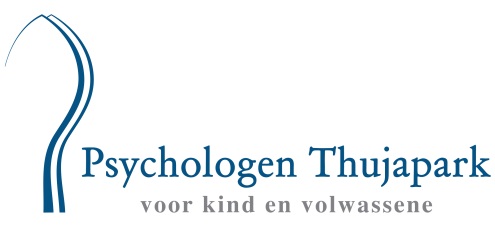 Privacy beleid Praktijk Els Misset-Overmars, Gz psycholoogOnderliggend document geeft inzage in hoe ik binnen mijn praktijk omga met persoonsgegevens vancliënten (kinderen, jongeren, ouders en gezinnen).Hierin houd ik mij aan de huidige wet en regelgeving, waaronder de AVG (Algemene VerordeningGegevensbescherming), de WGBO en de beroepscode voor psychologen.Daarnaast beschrijf ik een aparte paragraaf hoe ik omga met persoonsgegevens van collega’s ensamenwerkingspartners.Ik werk als zelfstandig gevestigde psycholoog in een 1 mans praktijk zonder personeel samen met verschillende zelfstandig gevestigde collega’s en vorm daarmee een multidisciplinair netwerk. Ten aanzien van informatie betreffende cliënten binnen mijn praktijk ben ik zelf verantwoordelijk voor de verwerking van persoonsgegevens en daarmee ook de functionarisgegevensbescherming). Indien u vragen of opmerkingen heeft, kunt u met mij contact opnemen.Dit betekent onder andere:1. De persoonsgegevens worden verwerkt in overeenstemming met het doel waarvoor deze zijnverzameld.2. De verwerking van persoonsgegevens blijft beperkt tot die gegevens die minimaal nodig zijn voorhet doel waarvoor ze verstrekt zijn.3. Passende maatregelen zijn genomen om de beveiliging van persoonsgegevens te borgen.4. Gegevens worden na uitdrukkelijke toestemming van cliënt / ouders verwerkt. Hierbij geldt dewet- en regelgeving horend bij de GGZ (oa wet BIG, WGBO, beroepscode NIP)5. Er worden geen persoonsgegevens doorgegeven aan andere partijen, tenzij dit nodig is voor deuitvoering van de doeleinden waarvoor de gegevens zijn verstrekt. De cliënt/ouders dienenhiervoor uitdrukkelijk toestemming te geven, cf de wet- en regelgeving horend bij de GGZ (oawet BIG, WGBO, beroepscode NIP)6. Ik heb kennis van de regelgeving omtrent het gebruik van persoonsgegevens, ga hier zeerzorgvuldig mee om en stel daarvan de cliënten op de hoogte.Doel van gegevens vastlegging:1. Identificatie en controle daarvan2. Aanvraag beschikking bij de gemeente indien het vergoede Jeugd GGZ betreft3. Facturatie van de geleverde zorg bij de gemeente4. Vermelding in de verslaglegging naar de huisarts, verwijzer of andere betrokken hulpverleners.Deze verslaglegging vindt over het algemeen aan begin en einde van de behandeling plaats, bijinhoudelijk geïndiceerd overleg of een tussentijdse evaluatie van de behandeling.Welke persoonsgegevens worden verzameld van de cliënt, het kind en zijn ouders:1. Voor en achternaam2. BSN3. Adresgegevens en telefoonnummer4. Geboortedatum5. ID bewijs nummer6. Email7. Onderwijsinstelling8. Inhoudelijke gegevens voor zover van belang voor de psychodiagnostiek en behandelingVerstrekking aan derden:1. Gegevens over een cliënt worden pas na uitdrukkelijke toestemming van cliënt/ouders versterktaan derden. Vanaf 12 jaar dient een jongeren zelf toestemming te geven samen met zijn ouders ofwettelijke vertegenwoordiger. Vanaf 16 jaar is de toestemming van de jongere zelf voldoende.Toestemming van beide ouders is noodzakelijk tot 16 jaar indien beiden het ouderlijk gezaghebben.2. Deze toestemming betreft een gespecificeerde toestemming en mag altijd weer ingetrokkenworden.3. Hierop wordt heel soms, na zeer zorgvuldige afweging cf de huidige wet- regelgeving eenuitzondering gemaakt. Dit is beschreven in de meldcode huiselijk geweld en kindermishandelingen de beroepscode voor psychologen.4. Er worden alleen die gegevens verstrekt aan derden die direct van belang zijn voor deinformatievoorziening, behandeling, samenwerking of facturatie. Niet relevante gegevens wordenniet verstrekt.5. Enkel de behandelaar, Els Misset-Overmars heeft toegang tot de cliënt dossiers. Indien overleg ofuitwisseling van gegevens noodzakelijk is voor de inhoudelijke behandeling wordt hiertoestemming voor gevraagd aan de cliënt. Mede behandelaren voeren als zelfstandige een eigendossier voor hun aandeel in de behandeling en rapporteren daarnaast maandelijks hierover aan de regie behandelaar, Els Misset-Overmars, waardoor het dossier compleet is. 6. Er worden verwerkingsafspraken gemaakt met partijen die persoonsgegevens van cliënten van mijn praktijk verwerken, in het kader van de multi disciplinaire behandeling. Dit zijn de volgende behandelaren: Marieke Keijzer, Gz psycholoog / Bert Vendrik, Gz psycholoog /Herman Prüst en Mickey van de Vorle, PMT / Inge heutink, Orthopedagoog / Jacomijn Jacobs, Systeemtherapeut / Diana Guldenaar, Ambulant gezinsbegeleider / consultatie Stephan Kraai, Kinder- en jeugdpsychiater Karakter. 7. Aan de gemeente (regio Nijmegen) worden ten behoeve van het aanvragen van een beschikkingen de facturatie alleen de directe persoonsgegevens van een kind en zijn ouders verstrekt, samenmet het product waarvoor vergoeding aangevraagd wordt (BGGZ of SGGZ). Er wordt geenandere inhoudelijke informatie verstrekt zoals een diagnose of inhoud van de behandeling, tenzij dat van belang is voor de inhoud van de behandeling of noodzakelijk is in het indiceren van aanvullende of vervolg-behandeling. Gegevens worden alleen vertrekt na uitdrukkelijke en gespecificeerde toetsemming van de client.8. Als Gz psycholoog werkzaam onder de jeugdwet ben ik wettelijk verplicht per kwartaal gegevensaan te leveren aan het CBS. Hiervoor worden BSN nummers gebruikt.Bewaren van gegevens en bewaartermijnPer cliënt wordt een dossier aangelegd cf de bestaande wet- en regelgeving.Dit betreft een papieren dossier, opgeslagen in een afgesloten stalen dossierkast en een digitaal dossier, opgeslagen op een veracrypt beveiligde datadrager.Enkel de behandelaar, Els Misset-Overmars heeft toegang tot de cliënt dossiers van de praktijk ElsMisset-Overmars, Gz psycholoog. Mede behandelaren voeren als zelfstandige een eigen dossier voor hun aandeel in de behandeling. Tevens leveren medebehandelaren maandelijks rapportage aan van de door hen uitgevoerde behandeling. Hiermee is het dossier t.a.v. de behandeling compleet, ook als er multi disciplinair behandeld wordt met zelfstandig gevestigde behandelaren. In het dossier wordt opgenomen welke gegevens versterkt worden aan derden en de toestemming van de client en zijn ouders daarvoor.De gegevens worden niet langer bewaard dan noodzakelijk voor het doel waarvoor deze zijn verstrektdan wel op grond van de wet is vereist.De wettelijke bewaartermijn voor psychologen is vijftien jaar.BeveiligingDe volgende maatregelen heb ik genomen in het kader van de fysieke beveiliging van depersoonsgegevens:1. Gebruik van een beveiligde PC en beveiligde datadragers met veracrypt.2. Gebruik van zorgmail (beveiligde mail),  zorgdomein (verwijsplatform met de huisartsen), embloom (beveiligde test aanbieder)3. Gebruik van afgesloten stalen dossierkasten4. Sluiten van de behandelkamerRechten omtrent de gegevensEr is recht op inzage, opvraag, rectificatie of verwijdering van de persoonsgegevens die in bezit zijn vanEls Misset-Overmars, GZ Psycholoog. Bij het opvragen van dossiergegevens wordt zorgvuldig omgegaanmet de privacy van anderen (bijvoorbeeld bij gescheiden ouders) .Tevens kan bezwaar gemaakt worden tegen de verwerking van de persoonsgegevens (of een deelhiervan). Verleende toestemming tot het verstrekken van gegevens aan derden kan weer wordeningetrokken.Privacy van collega’sOok collega’s hebben recht op privacy van hun gegevens. Vermelding op de website gebeurt alleen nasamenspraak en toestemming.ProcesbewakingJaarlijks wordt geëvalueerd of de bescherming van persoonsgegevens afdoende is (DPIA: data protection impact analyse)Indien er sprake is van een datalek (bijvoorbeeld een gestolen laptop of USB) wordt dit vastgelegd engedocumenteerd (oorzaak, gevolgen, maatregelen) en indien er risico’s zijn voor natuurlijke personensnel gemeld bij de Autoriteit Persoonsgegevens.VerwerkingsovereenkomstMet collega’s met wie ik samenwerk of andere betrokkenen met wie ik informatie uitwissel spreek ik devolgende zaken af:1. Persoonlijke gegevens worden alleen verzameld en gedeeld in het kader van de huidigevraagstelling en behandeling. Deze gegevens mogen niet voor andere doeleinden gebruiktworden.2. Gegevens worden alleen gedeeld of verstrekt na gespecificeerde toestemming van de cliënt,vastgelegd in het dossier.3. De ontvanger van de persoonsgegevens over een cliënt, dient passende technische enorganisatorische maatregelen te treffen in het beveiligen van de persoonsgegevens en laat dezeverwerking niet door een ander doen zonder schriftelijke toestemming van de verstrekker.(beveiligde PC, veracrypt, dossierkast, zorgmail, of geanonimiseerd uitwisselen vangegevens)4. Medebehandelaren zijn gehouden aan de geheimhoudingsplicht.5. Het uitwisselen van privacy gevoelige informatie met Els Misset-Overmars over cliënten in depraktijk van Els Misset-Overmars gebeurt ten alle tijden op een veilige manier; geanonimiseerdof afdoende beveiligd cf de huidige wet- en regelgeving.6. Indien er een verzoek op het gebied van persoonsgegevens is van een betrokkene aan Els Misset-Overmars, helpt de ontvanger van de persoonsgegevens te voldoen aan de verzoeken van debetrokkene als het gaat om hun privacyrechten. Zoals het recht op inzage, correctie, vergetelheiden dataportabiliteit7. Medebehandelaren melden een datalek betreffende persoonsgegevens die verstrekt zijn door ElsMisset-Overmars zo spoedig mogelijk bij Els Misset-Overmars.8. Medebehandelaren voldoen aan de huidige wet- en regelgeving GGZ qua het bewaren vangegevens, dossiervoering, bewaartermijn (15 jaar) en verwerking persoonsgegevens. (oa wetBIG, WGBO, beroepscode, AVG)KlachtenMocht u een klacht hebben over de verwerking van de persoonsgegevens vragen wij u contact op tenemen met Els Misset-Overmars. Wanneer dit onvoldoende tot tevredenheid verloopt, heeft u het rechteen klacht in te dienen bij de Autoriteit Persoonsgegevens, dit is de toezichthoudende autoriteit op hetgebied van privacy. De klachtenregeling staat vermeld op de website. 